Focal length: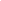 What is the focal length of your magnifying glass?What is the focal length of your convex lens?Magnifying glass:		A			A			A	     12 points		      24 points		        36 pointsCamera:How far does your lens need to be from the paper to see an image? Is it right side up or upside down?Telescope:How far apart does your objective and eyepiece need to be to focus the image? Is the image right side up or upside down?